РОССИЙСКАЯ ФЕДЕРАЦИЯРОСТОВСКАЯ ОБЛАСТЬМУНИЦИПАЛЬНОЕ ОБРАЗОВАНИЕ «ШОЛОХОВСКОЕ ГОРОДСКОЕ ПОСЕЛЕНИЕ»СОБРАНИЕ ДЕПУТАТОВ ШОЛОХОВСКОГО ГОРОДСКОГО ПОСЕЛЕНИЯРЕШЕНИЕот 29.03.2024 № 104р. п. ШолоховскийОб утверждении «Правил охраны зеленыхнасаждений на территории Шолоховского городского поселения»В соответствии с Федеральным законом от 10.01.2002 № 7-ФЗ «Об охране окружающей среды», Областным законом от 03.08.2007 № 747-ЗС «Об охране зеленых насаждений в населенных пунктах Ростовской области» с изменениями, внесенными Областным законом от 18.02.2021 № 437-ЗС от 01.03.2021 г «О внесении изменений в областной закон «Об охране зеленых насаждений в населенных пунктах Ростовской области», на основании постановления Правительства Ростовской области от 30.08.2012 № 819 «Об утверждении Порядка охраны зеленых насаждений в населенных пунктах Ростовской области», руководствуясь Федеральным законом от 06.10.2003 № 131-ФЗ «Об общих принципах организации местного самоуправления в Российской Федерации» и Уставом муниципального образования «Шолоховское городское поселение», Собрание депутатов Шолоховского городского поселения, р е ш и л о1. Утвердить Правила охраны зеленых насаждений на территории Шолоховского городского поселения, согласно приложению к настоящему решению.2.  Решение Собрания депутатов Шолоховского городского поселения от 29.03.2023 № 75 «Об утверждении «Правил охраны зеленых насаждений на территории Шолоховского городского поселения», признать утратившим силу.3. Настоящее решение вступает в силу после его официального опубликования4. Контроль за исполнением настоящего решения оставляю за собой.Приложение к решению Собрания депутатовШолоховского городского поселенияот 29.03.2024 № 104ПРАВИЛАОХРАНЫ ЗЕЛЕНЫХ НАСАЖДЕНИЙНА ТЕРРИТОРИИ ШОЛОХОВСКОГО ГОРОДСКОГО ПОСЕЛЕНИЯНастоящие Правила разработаны и действуют на основании и в соответствии с Федеральным законом от 10.01.2012 № 7-ФЗ «Об охране окружающей среды», Областным законом от 03.08.2007 № 747-ЗС «Об охране зеленых насаждений в населенных пунктах Ростовской области» и постановления Правительства Ростовской области от 30.08.2012 № 819 «Об утверждении Порядка охраны зеленых насаждений в населенных пунктах Ростовской области».ОБЩИЕ ПОЛОЖЕНИЯОсновной задачей охраны зеленых насаждений является достижение нормативной обеспеченности зелеными насаждениями на территории Шолоховского городского поселения в соответствии с градостроительными, санитарными, экологическими и другими нормами и правилами.Основные понятия, используемые в настоящих Правилах:зеленые насаждения - древесно-кустарниковая и травянистая растительность, расположенная в населенных пунктах, выполняющая средообразующие, рекреационные, санитарно-гигиенические и экологические функции;охрана зеленых насаждений - деятельность по созданию, сохранению и оценке состояния зеленых насаждений, направленная на создание благоприятной окружающей среды и нормализацию экологической обстановки;создание зеленых насаждений - деятельность по посадке деревьев и кустарников, посеву трав и цветов, в том числе выбору и подготовке территории, приобретению и выращиванию посадочного и посевного материала, а также сохранению посадочного и посевного материала до полной приживаемости;сохранение зеленых насаждений - деятельность по содержанию зеленых насаждений (обработка почвы, полив, внесение удобрений, обрезка крон деревьев и кустарников и иные мероприятия), восстановлению зеленых насаждений, в том числе с элементами ландшафтной перепланировки, а также по борьбе с вредителями и болезнями зеленых насаждений;оценка состояния зеленых насаждений - деятельность по получению сведений о количественных и качественных параметрах состояния зеленых насаждений;повреждение зеленых насаждений - механическое, термическое или химическое воздействие на зеленые насаждения, загрязнение почвы в зоне зеленых насаждений вредными веществами, приводящие к нарушению целостности зеленых насаждений;уничтожение зеленых насаждений - механическое, термическое или химическое воздействие на зеленые насаждения, загрязнение почвы в зоне зеленых насаждений вредными веществами, приводящие к гибели или утрате зеленых насаждений;аварийно-опасные деревья - деревья, представляющие опасность для жизни и здоровья граждан и создающие аварийно-опасные ситуации;сухостойные деревья и кустарники - деревья и кустарники, утратившие физиологическую устойчивость и подлежащие вырубке;компенсационное озеленение - создание зеленых насаждений взамен уничтоженных (поврежденных) или выплата компенсационной стоимости за уничтоженные (поврежденные) зеленые насаждения;компенсационная стоимость – денежная оценка зеленых насаждений, предусматривающая все затраты на приобретение, высадку зеленых насаждений взамен уничтоженных, поврежденных (планируемых к уничтожению, повреждению) и их содержание до возраста  (состояния), обеспечивающего выполнение зелеными насаждениями их экологических, защитных, рекреационных, эстетических и декоративных свойств.ОХРАНА ЗЕЛЕНЫХ НАСАЖДЕНИЙОхрана зеленых насаждений - деятельность по созданию, сохранению и оценке состояния зеленых насаждений, направленная на создание благоприятной окружающей среды и нормализации экологической обстановки в Шолоховском городском поселении.Планирование хозяйственной и иной деятельности на территориях, занятых зелеными насаждениями, должно предусматривать проведение мероприятий по созданию и сохранению зеленых насаждений в соответствии с градостроительными, санитарными, экологическими и иными нормами и правилами.Планирование охраны зеленых насаждений осуществляется на основании оценки состояния зеленых насаждений.При реализации мероприятий, связанных с санитарной и другими видами обрезки  деревьев и кустарников, вырубкой аварийно-опасных, сухостойных деревьев и кустарников Администрацией Шолоховского городского поселения оформляются разрешения на уничтожение и (или) повреждение зеленых насаждений по форме согласно приложению № 1 к настоящим Правилам.При осуществлении хозяйственной и иной деятельности на территориях, занятых зелеными насаждениями, субъекты хозяйственной и иной деятельности проводят мероприятия по созданию и сохранению зеленых насаждений. В случае необходимости уничтожения или повреждения зеленых насаждений при осуществлении хозяйственной и иной деятельности в соответствии с актом оценки состояния зеленых насаждений заинтересованным лицом производится пересадка зеленых насаждений. Пересаженные зеленые насаждения передаются Администрации Шолоховского городского поселения по акту приема-передачи. Озеленение территории городского поселения, работы по содержанию и восстановлению парков, скверов, зеленых зон, содержание и охрана городских лесов осуществляется Администрацией Шолоховского городского поселения в пределах средств, предусмотренных в бюджете Шолоховского городского поселения на эти цели.Новые посадки деревьев и кустарников на территории улиц Шолоховского городского поселения, площадей, парков, скверов и кварталов многоэтажной застройки, цветочное оформление скверов и парков, капитальный ремонт и реконструкция объектов ландшафтной архитектуры осуществляются  в соответствии с проектной, сметной и другой документацией, содержащей, кроме затрат на создание зеленых насаждений, затраты связанные с их содержанием до полной приживаемости. На муниципальных территориях, занятых зелеными насаждениями запрещается:- ходить и лежать на газонах и в молодых лесных посадках;- ломать деревья, кустарники, сучья и ветви, срывать листья и цветы, сбивать и собирать плоды;- разбивать палатки и разводить костры на территории, занятой газонами и цветниками;- засорять газоны, цветники, дорожки и водоемы;- добывать из деревьев сок, делать надрезы, надписи, приклеивать к деревьям объявления, номерные знаки, всякого рода указатели, провода и забивать в деревья крючки и гвозди для подвешивания гамаков, качелей, веревок, сушить белье на ветвях;- мыть автотранспортные средства, стирать белье, а также купать животных в водоемах, расположенных на территории зеленых насаждений;- парковать автотранспортные средства на газонах;- устраивать ледяные катки и снежные горки, кататься на лыжах, коньках, санях, организовывать игры, танцы, за исключением мест, отведенных для этих целей;- производить строительные и ремонтные работы без ограждений насаждений щитами, гарантирующими защиту их от повреждений;- обнажать корни деревьев на расстоянии ближе 1,5 м от ствола и засыпать шейки деревьев землей или строительным мусором;- складировать на территории зеленых насаждений материалы, а также устраивать на прилегающих территориях склады материалов, способствующие распространению вредителей зеленых насаждений;- устраивать свалки мусора, снега и льда, сбрасывать снег с крыш на участках, имеющих зеленые насаждения, без принятия мер, обеспечивающих сохранность деревьев и кустарников;- добывать растительную землю, песок и производить другие раскопки;- выгуливать и отпускать с поводка собак в парках, лесопарках, скверах и иных территориях зеленых насаждений;- сжигать листву и мусор на территории Шолоховского городского поселения;- повреждать или уничтожать зеленые насаждения, за исключением случаев установленных федеральным, областным законодательством и настоящими правилами. 2.9. В населенных пунктах запрещается:- повреждение и уничтожение зеленых насаждений, за исключением случаев, установленных федеральным и областным законодательством, настоящими Правилами;- хозяйственная и иная деятельность на территориях, занятых зелеными насаждениями, оказывающая негативное воздействие на указанные территории и препятствующая выполнению зелеными насаждениями средообразующих, рекреационных, санитарно-гигиенических и экологических функций, за исключением случаев, установленных федеральным и областным законодательством, настоящими Правилами.3. СОЗДАНИЕ ЗЕЛЕНЫХ НАСАЖДЕНИЙ3.1. Создание зеленых насаждений - деятельность по посадке деревьев и кустарников, посеву трав и цветов, в том числе по выбору и подготовке территории, приобретению и выращиванию посадочного и посевного материала, а также сохранению посадочного и посевного материала до полной приживаемости.3.2. При создании зеленых насаждений не должны нарушаться права и охраняемые законом интересы других лиц.3.3. Приоритетным является создание зеленых насаждений на территориях, на которых произведено уничтожение зеленых насаждений.3.4. Создание зеленых насаждений осуществляется в порядке, предусмотренном строительными нормами и правилами, регламентами производства работ на объектах озеленения с соблюдением требований санитарно-гигиенических нормативов, градостроительной документации.3.5. Все виды работ при создании зеленых насаждений осуществляются в соответствии с проектной, сметной и другой документацией, схемами и дендрологическими планами, разработанными в установленном порядке. Указанная документация, кроме затрат по созданию зеленых насаждений, должна включать затраты, связанные с содержанием зеленых насаждений до их полной приживаемости.3.6. Срок полной приживаемости зеленых насаждений для Шолоховского городского поселения 3 года с момента посадки.3.7. Проведение общественных акций по созданию зеленых насаждений производятся по согласованию с Администрацией Шолоховского городского поселения и созданные в результате данных акций зеленые насаждения передаются  муниципалитет по актам приема-передачи. В случае отсутствия актов приема-передачи Администрацией поселения принимается решение о принятии на баланс высаженных зеленых насаждений по результатам ежегодной, долгосрочной оценки состояния зеленых насаждений..3.8. Разработку документации на создание зеленых насаждений, ее согласование с Администрацией Шолоховского городского поселения, а также реализацию мероприятий по созданию зеленых насаждений организовывают лица и организации, заинтересованные в создании зеленых насаждений.4. ПОРЯДОК УНИЧТОЖЕНИЯ ЗЕЛЕНЫХ НАСАЖДЕНИЙ4.1. Уничтожение зеленых насаждений допускается в следующих случаях:4.1.1 при вырубке аварийно-опасных деревьев, сухостойных деревьев и кустарников - в соответствии с актом оценки состояния зеленых насаждений;4.1.2. при осуществлении мероприятий по ликвидации чрезвычайных ситуаций - на основании решения комиссии по предупреждению и ликвидации чрезвычайных ситуаций и обеспечению пожарной безопасности, в которую входят представители Администрации Шолоховского городского поселения;4.1.3. при невозможности пересадки деревьев и сохранения кустарниковой и травянистой растительности при осуществлении хозяйственной и иной деятельности на территории Шолоховского городского поселения, занятой зелеными насаждениями, в соответствии с актом оценки состояния зеленых насаждений на основании заключения экспертной группы и принятого решения Администрации Шолоховского городского поселения;Экспертная группа формируется Администрацией Шолоховского городского поселения. В состав экспертной группы включаются:представители Администрации Шолоховского городского поселения,представители специализированной организации, деятельность которой связана с проведением уходных работ за зелеными насаждениями, с ведением лесного хозяйства.по согласованию включаются специалисты-экологи и представители общественности.Привлечение специализированных организаций обеспечивают лица, заинтересованные в уничтожении или пересадке зеленых насаждений.4.1.4 в иных случаях, предусмотренных федеральным законодательством.4.2. При реализации мероприятий, связанных с санитарной обрезкой, кронированием или удалением деревьев и кустарников, вырубкой аварийно-опасных, сухостойных деревьев и кустарников, Администрацией Шолоховского городского поселения оформляются разрешения по форме согласно приложению № 1 настоящих Правил.4.3. Разрешение оформляется на официальном бланке Администрации Шолоховского городского поселения и подписывается главой Администрации Шолоховского городского поселения. Подпись заверяется печатью.4.4. К разрешению прилагаются: акт оценки состояния зеленых насаждений по форме согласно приложению № 2 к настоящим Правилам, фотоматериалы или видеоматериалы, план-схема территории, на которой планируется пересадка, вырубка или обрезка деревьев. План-схема составляется Администрацией Шолоховского городского поселения. На плане-схеме указываются зеленые насаждения, которые планируется пересадить, уничтожить или обрезать, а также сохраняемые зеленые насаждения. В случае выбора заинтересованным лицом осуществления компенсационного озеленения в денежной форме, уполномоченным должностным лицом осуществляется расчет компенсационной стоимости согласно Методике, являющейся приложением № 3 к настоящим Правилам.4.5. По окончании производства работ должностным лицом Администрации Шолоховского городского поселения, с привлечением лица, получившего разрешение, осуществляется контроль выполнения условий выданного разрешения. В случае отсутствия замечаний должностного лица Администрации Шолоховского  городского поселения к выполнению условий разрешения, разрешение считается исполненным. На бланке разрешения делается запись с указанием даты записи, подписи, должности, фамилии  и инициалов должностного лица осуществившего контроль выполнения условий выданного разрешения.4.6. В случае внесения компенсационной стоимости заинтересованным лицом, ответственность за осуществление компенсационного озеленения возлагается на Администрацию Шолоховского городского поселения. В данном случае информация о проведении компенсационного озеленения подлежит указанию в разрешении уполномоченным должностным лицом Администрации и такое разрешение считается исполненным после полной приживаемости высаженных зеленых насаждений.4.7. При несоответствии выполненных работ условиям разрешения должностным лицом Администрации Шолоховского городского поселения, осуществляющим контроль производства работ, составляется акт обследования территории, в котором фиксируются допущенные нарушения. Лицо, допустившее нарушение настоящих Правил при производстве работ, несет ответственность и возмещает вред окружающей среде в соответствии с Федеральным и областным законодательством.4.8. При проведении мероприятий по предупреждению и ликвидации последствий чрезвычайных ситуаций в случае уничтожения или повреждения зеленых насаждений при проведении аварийно-спасательных или аварийно-восстановительных работ оформление разрешения не требуется. Объем произошедших изменений при данном виде работ фиксируется фотосъемкой до выполнения, во время и по результату проведенных работ. После проведения работ составляется акт оценки состояния зеленых насаждений, где отражается объем произошедших изменений.4.9. При размещении объектов капитального строительства, в случае невозможности их размещения на иных земельных участках, при реализации мероприятий, связанных с реконструкцией зданий, строений и сооружений, при необходимости уничтожения зеленых насаждений в процессе эксплуатации существующих линейных объектов при невозможности сохранения зеленых насаждений также оформляется разрешение на уничтожение и (или)повреждение зеленых насаждений в соответствии с настоящими Правилами. Во всех указанных случаях предусмотрено компенсационное озеленение.При необходимости повреждения и (или) уничтожения зеленых насаждений в процессе эксплуатации существующих линейных объектов создается комиссия из представителей Администрации Шолоховского городского поселения и представителей хозяйствующих субъектов, обеспечивающих эксплуатацию линейных объектов. Зеленые насаждения, произрастающие в охранных зонах линейных объектов и угрожающие их безопасному функционированию комиссией относятся к аварийно-опасным. Уничтожение зеленых насаждений хозяйствующими субъектами, обеспечивающими эксплуатацию линейных объектов, без оформления разрешения, в соответствии с настоящими Правилами, не допускается.4.10. По результатам реализации мероприятий, связанных с санитарной обрезкой, кронированием или удалением деревьев и кустарников, вырубкой аварийно-опасных, сухостойных деревьев и кустарников, вносятся изменения в паспорта объектов зеленых насаждений и в реестр зеленых насаждений Администрации Шолоховского городского поселения.4.11. При производстве всех видов работ, связанных с воздействием на зеленые насаждения, лиц и организации, производящие работы, обязаны обеспечить наличие на месте проведения работ разрешения или заверенной хозяйствующим субъектом копии разрешения на уничтожение и (или) повреждение зеленых насаждений и обеспечить информирование населения о проведении работ путем установки информационных стендов. Информация о выданных разрешениях на уничтожение и (или) повреждение зеленых насаждений размещается на официальном сайте Администрации Шолоховского городского поселения в течении трех дней со дня выдачи такого разрешения.5. ОЦЕНКА СОСТОЯНИЯ ЗЕЛЕНЫХ НАСАЖДЕНИЙ5.1. Оценка состояния зеленых насаждений - деятельность по получению сведений о количественных и качественных параметрах состояния зеленых насаждений.Оценка состояния зеленых насаждений подразделяется на долгосрочную, ежегодную(весной и осенью) и оперативную.5.2. Основные составляющие системы оценки состояния зеленых насаждений:5.2.1. Оценка качественных и количественных параметров состояния зеленых насаждений.5.2.2. Выявление и идентификация причин ухудшения состояния зеленых насаждений.5.3. Долгосрочную оценку состояния зеленых насаждений осуществляется специализированными организациями или квалифицированными специалистами. По результатам долгосрочной оценки состояния зеленых насаждений составляется паспорт объекта зеленых насаждений..Долгосрочная оценка состояния зеленых насаждений осуществляется с периодичностью 1 раз в 10 лет.5.4. Документом, отображающим результаты долгосрочной оценки состояния зеленых насаждений, является паспорт объекта зеленых насаждений, который содержит следующие сведения:5.4.1. Инвентарный план.5.4.2. Административно-территориальная принадлежность.5.4.3. Наименование ответственного владельца.5.4.4. Режим охраны и использования.5.4.5. Установленное функциональное назначение земельного участка.5.4.6. Общая площадь объекта (ов) зеленых насаждений.5.4.7. Количество зеленых насаждений.5.4.8. Видовой состав зеленых насаждений.5.4.9. Состояние зеленых насаждений (пообъектно).5.5. На основании сведений, содержащихся в паспортах объектов зеленых насаждений, ведется реестр зеленых насаждений городского поселения, который утверждается должностным лицом Администрации Шолоховского городского поселения, курирующим вопросы охраны зеленых насаждений. Реестр зеленых насаждений размещается на официальном сайте Администрации Шолоховского городского поселения.При проведении ежегодной оценки состояния зеленых насаждений определяются качественные и количественные параметры состояния зеленых насаждений. При проведении оценки состояния зеленых насаждений уполномоченными лицами осуществляется отбор и пометка зеленых насаждений, которые необходимо подвергнуть повреждению (обрезке) или уничтожению.5.6. При проведении ежегодной (весной и осенью) оценки состояния зеленых насаждений определяются качественные и количественные параметры состояния зеленых насаждений.По результатам ежегодной оценки состояния зеленых насаждений составляется акт оценки зеленых насаждений. Уполномоченные должностные лица администрации поселения на основании акта оценки состояния зеленых насаждений вносят изменения в паспорт объекта зеленых насаждений.5.7. Оперативная оценка состояния зеленых насаждений проводится по инициативе собственников, землепользователей, землевладельцев, арендаторов земельных участков, на которых произрастают зеленые насаждения:для отнесения деревьев и кустарников к аварийно-опасным и сухостойным;в случае уничтожения или повреждения зеленых насаждений при проведении аварийно-спасательных или аварийно-восстановительных работ, связанных с предупреждением и ликвидацией последствий чрезвычайных ситуаций; в иных случаях, установленных органом местного самоуправления.Оперативная оценка состояния зеленых насаждений проводится с обязательным привлечением уполномоченных лиц.Уполномоченные лица при проведении оценки состояния зеленых насаждений осуществляют отбор и пометку зеленых насаждений, подлежащих уничтожению и (или) повреждению. Результаты оперативной оценки состояния зеленых насаждений оформляются актом оценки состояния зеленых насаждений.5.8. Акт оценки состояния зеленых насаждений составляется и подписываетсядолжностным лицом Администрации Шолоховского городского поселения, или в случае, предусмотренном пунктом 4.9. настоящих Правил – членами комиссии. Срок действия акта не более трех лет.5.9. Проведение долгосрочной и оперативной оценки состояния зеленых насаждений проводится исключительно с привлечением граждан и (или) общественных объединений, о чем делается соответствующая запись в паспорте объекта зеленых насаждений и в акте оценки состояния зеленых насаждений.КОМПЕНСАЦИОННОЕ ОЗЕЛЕНЕНИЕ6.1. В случае  невозможности пересадки деревьев и сохранения кустарниковой и травянистой  растительности при осуществлении хозяйственной и иной деятельности на территории, занятой зелеными насаждениями, в соответствии с заключением экспертной группы допускается их уничтожение при проведении компенсационного озеленения.По выбору заинтересованного лица, выраженному в письменной форме, производится компенсационное озеленение в натуральной или денежной форме.6.2. Компенсационное озеленение производится путем посадки равноценных или более ценных видов (пород) зеленых насаждений, подлежащих уничтожению, согласно акту оценки состояния зеленых насаждений. Информация о виде, месте и количестве подлежащих высадке зеленых насаждений в порядке компенсационного озеленения подлежит указанию в разрешении.Компенсационное озеленение проводится в ближайший сезон, подходящий для посадки, но не позднее одного года со дня выдачи разрешения.Компенсационное озеленения в натуральной форме организуют лица и организации, заинтересованные в уничтожении зеленых насаждений. Компенсационное озеленение в натуральной форме производится с превышением на 30 % от общего количества уничтоженной древесно-кустарниковой растительности и площади уничтоженной травянистой растительности.6.3. Приоритетным является компенсационное озеленение в натуральной форме на территориях, на которых произведено уничтожение зеленых насаждений, а в случае невозможности компенсационное озеленение в натуральной форме производится на иной территории, определенной Администрацией Шолоховского городского поселения.6.4. Зеленые насаждения, созданные в результате компенсационного озеленения в натуральной форме, после их полной приживаемости передаются Администрации Шолоховского городского поселения.6.5. в случае выбора заинтересованным лицом осуществления компенсационного озеленения в денежной форме, осуществляется  расчет компенсационной стоимости зеленых насаждений согласно Методике, являющейся приложением № 3 к настоящим Правилам.Компенсационное озеленение в денежной форме осуществляется путем внесения денежных средств в местный бюджет до оформления Администрацией Шолоховского городского поселения решения о невозможности пересадки деревьев и сохранения кустарниковой и травянистой растительности при осуществлении хозяйственной и иной деятельности на территории, занятой зелеными насаждениями и последующего оформления разрешения. 6.6. Порядок проведения компенсационного озеленения устанавливается органом местного самоуправления поселения в соответствии Областным законом, а также порядком охраны зеленых насаждений, установленным Правительством Ростовской области.СОХРАНЕНИЕ ЗЕЛЕНЫХ НАСАЖДЕНИЙСохранение зеленых насаждений - деятельность по содержанию зеленых насаждений (обработка почвы, полив, внесение удобрений, обрезка крон деревьев и кустарников и иные мероприятия), восстановлению зеленых насаждений, в том числе с элементами ландшафтной перепланировки, а также по борьбе с вредителями и болезнями зеленых насаждений.Порядок содержания зеленых насаждений определяется в соответствии с Регламентом производства работ на объектах озеленения в населенных пунктах Ростовской области, утвержденным приказом Ростоблкомприроды от 12.05.2008 № 36.ВОЗМЕЩЕНИЕ ВРЕДА ОКРУЖАЮЩЕЙ СРЕДЕВред окружающей среде, причиненный субъектом хозяйственной или иной деятельности  в результате нарушения требований федерального и областного законодательства и настоящих Правил, подлежит возмещению в порядке, установленном законодательством в области охраны окружающей среды. ОТВЕТСТВЕННОСТЬ ЗА НАРУШЕНИЕ НАСТОЯЩИХ ПРАВИЛНарушение настоящих Правил влечет за собой ответственность, предусмотренную федеральным и областным законодательством.Привлечение к ответственности не освобождает правонарушителей от устранения допущенных нарушений и возмещения вреда окружающей среде в полном объеме.Приложение № 1К Правилам охраны зеленых насаждений  на территории Шолоховского городского поселенияРАЗРЕШЕНИЕна уничтожение и (или) повреждение зеленых насажденийот ____________ N _____1. Наименование производимых работ: __________________________________________________________________________________________________________ (указывается в соответствии с постановлением Правительства Ростовской области от 30.08.2012 N 819 "Об утверждении Порядка охраны зеленых насаждений в населенных пунктах Ростовской области")2. Сроки производимых работ: _________________________________________.3. Информация о юридическом или физическом лице, получившем разрешение:_______________________________________________________________________       (реквизиты юридического лица, индивидуального предпринимателя, паспортные данные физического лица)4. Информация о непосредственном исполнителе работ: ___________________________________________________________________________________________ (реквизиты юридического лица, индивидуального предпринимателя, паспортные данные физического лица)5. Условия и требования при производстве работ: _______________________________________________________________________________________________6. Информация   о   местоположении   объекта(ов)   зеленых  насаждений:________________________________________________________________________7. Информация о собственниках земельных участков, землепользователях,землевладельцах,  арендаторах  земельных  участков, на которых производятсяработы ________________________________________________________________________       (реквизиты юридического лица, индивидуального предпринимателя, паспортные данные физического лица)8. Зеленые насаждения, подлежащие уничтожению и (или) повреждению: ________________________________________________________________________9. Информация  о  планируемом компенсационном озеленении в натуральнойформе или  расчете компенсационной  стоимости  и внесении компенсационнойстоимости: ________________________________________________________________(количественные и качественные характеристики, сроки, место высадки,информация о расчете компенсационной стоимости и внесении денежных средств)10. Информация о проведенном компенсационном озеленении: ______________  (отметка о выполнении должностным лицом органа местного самоуправления, осуществляющего контроль производства работ; отметка о полной приживаемости и (или) дополнительной высадке)11. Информация о разработке документации: _____________________________     (документация, предусмотренная п. 3.5 постановления Правительства Ростовской области от 30.08.2012 N 819 "Об утверждении Порядка охраны зеленых насаждений в населенных пунктах Ростовской области")12. Отметка о выполнении работ в соответствии с условиями разрешения:1. Вид и дата выполненных работ: ___________________________________________________________  _________________  _____________________________         (должность)                                                  (подпись)                                                    (Ф.И.О.)м.п.2. Дата осуществления компенсационного озеленения _______________________________________  _______________________  __________________________         (должность)                                           (подпись)                                                                    (Ф.И.О.)м.п.    3. Дата полной приживаемости высаженных зеленых насаждений: _______________________________  ________________________ _______________________         (должность)                                                         (подпись)                                                                (Ф.И.О.)м.п.    13. Иная информация: __________________________________________________________________________________________________________________________Приложение: Акт  оценки  состояния зеленых насаждений, план-схема территории, фото-(или) видеоматериалы, расчет компенсационной стоимости (при необходимости)____________________________________________________________________________________________  ________________________ _______________________         (должность)                                                         (подпись)                                                                (Ф.И.О.)м.п.Приложение N 2к Правиламохраны зеленых насажденийна территории Шолоховскогогородского поселенияАКТоценки состояния зеленых насажденийот __________ N _______1. Информация о местоположении зеленых насаждений: ________________________________________________________________________________________2. Информация  о собственниках земельных участков, землепользователях,землевладельцах,  арендаторах  земельных  участков, на которых произрастаютзеленые насаждения: ________________________________________________________________________.       (реквизиты юридического лица, индивидуального предпринимателя, паспортные данные физического лица)3. Количественные и качественные характеристики зеленых насаждений:4. Срок действия действующего Акта: ___________________________5. Иная информация: ___________________________________________________________________________________________________________________________Приложение: план-схема территории, фото- (или) видеоматериалы.________________________   _______________________   ______________________         (должность)                                                                (подпись)                                                       (Ф.И,О)м.п.__________________________________    ____________________             (Ф.И.О.)                                                                                                         (подпись)__________________________________    ____________________             (Ф.И.О.)                                                                                                         (подпись)Примечание.В случае, предусмотренном пунктом 4.9. раздела 4 Правил охраны зеленых насаждений, акт оценки состояния зеленых насаждений подписывается членами комиссии.Приложение N 3к Правилам охранызеленых насажденийна территории Шолоховского городского населенияМЕТОДИКАРАСЧЕТА КОМПЕНСАЦИОННОЙ СТОИМОСТИ ЗЕЛЕНЫХ НАСАЖДЕНИЙ1. Настоящая Методика регулирует вопросы исчисления и взимания компенсационной стоимости, подлежащей внесению в местный бюджет, за проведение компенсационного озеленения при уничтожении зеленых насаждений (далее - компенсационная стоимость).2. Для расчета размера платы применяется классификация зеленых насаждений по следующим видам:деревья;кустарники;травяной покров.3. Распределение древесных пород по их ценности изложено в таблице N 1:Органы местного самоуправления могут составлять и утверждать перечень дополнительных древесных пород, а также минимальный и предельный возраст подлежащих высаживанию зеленых насаждений.4. Деревья подсчитываются поштучно.5. Если дерево имеет несколько стволов, то в расчетах размера платы учитывается каждый ствол отдельно.Если второстепенный ствол достиг в диаметре 5 см и растет на расстоянии более 0,5 м от основного ствола на высоте 1,3 м, то данный ствол считается как отдельное дерево.6. Кустарники в группах лиственных и хвойных древесных пород (см. таблицу N 1) подсчитываются поштучно.7. При подсчете кустарников в живой изгороди количество вырубаемых кустарников на каждый погонный метр при двухрядной изгороди принимается равным 5 штукам, а при однорядной - 3 штукам.8. Величина травяного покрова определяется исходя из занимаемой им площади в квадратных метрах.9. Размер компенсационной стоимости при уничтожении i-го вида зеленых насаждений (деревья, кустарники, травяной покров) определяется по формулеСкоi = (Спi + Смi + Суi х Квд) x Км x Втi x 1,05,где Скоi - размер компенсационной стоимости при уничтожении i-го вида зеленых насаждений (рублей);Спi - оценочная стоимость посадки одной единицы (штук, кв. метров) i-го вида зеленых насаждений (рублей). К стоимости посадки зеленых насаждений относится финансирование следующих видов работ: подготовка почвы для устройства газона, посадка деревьев, кустарников, цветов, включая планировку, вспашку, дискование, рыхление почвы фрезой, перекопку, боронование, разравнивание почвы; рытье канав (траншей) и ям для посадки деревьев, кустарников, цветов; замена грунта на 25, 50 и 100 процентов при посадке деревьев, кустарников, устройстве газонов, цветников; укрепление откосов с применением биоматов, деревянной решетки, одерновки, включая стоимость дерна; посадка деревьев, кустарников, цветников в готовые ямы и траншеи; устройство прикорневого полива (укладка поливочного водопровода, устройство приствольных лунок); посев семян трав, включая гидропосев, укладка дерна; полив зеленых насаждений при посадке;Смi - оценочная стоимость одной единицы посадочного материала (штук, кв. метров) i-го вида зеленых насаждений, исходя из возраста посадочного материала (рублей). К стоимости посадочного материала относится финансирование следующих видов работ: приобретение (заготовка) и доставка посадочного материала, включая выкапывание саженцев деревьев, кустарников, погрузку на автотранспорт и разгрузку, упаковку комов деревьев;Суi - оценочная стоимость годового ухода за одной единицей (штук, кв. метров) i-го вида зеленых насаждений (рублей). К стоимости ухода за зелеными насаждениями относится финансирование следующих видов работ: удаление не прижившихся в течение года после посадки деревьев и кустарников в пределах норм отпада в послепосадочный период, подсев семян газонных трав, подсадка цветов; погрузка и вывоз мусора; уход за зелеными насаждениями в течение года после посадки, в том числе полив, рыхление почвы, внесение минеральных, органических удобрений и стимуляторов роста, оправка приствольных лунок, прополка сорняков, обрезка (стрижка) деревьев и кустарников, оправка саженцев, оправка и замена кольев; уходные работы за цветниками;Квд - количество лет восстановительного периода, учитываемого при расчете компенсационной стоимости при уничтожении зеленых насаждений:хвойных деревьев - 5 лет,лиственных деревьев 1-й и 2-й группы – 4 года,лиственных деревьев 3-й группы - 3 года,кустарников, травяного покрова - 1 год;Км - коэффициент поправки на местоположение зеленых насаждений на территории поселения (городского округа);Втi - количество зеленых насаждений i-го вида, подлежащих уничтожению (штук, кв. метров);1,05 - коэффициент, учитывающий затраты на проектирование (по необходимости).10. Показатели Спi, Смi, Суi, определяющие оценочную стоимость, устанавливаются органами местного самоуправления муниципальных образований исходя из утверждаемых в установленном порядке натуральных норм потребления ресурсов, используемых в процессе оказания работы, нормативов оплаты труда, социальных стандартов, регламентов оказания работы, иных сведений, используемых в расчетах показателей бюджета (коммерческие предложения, информация о рыночных ценах (тарифах) и так далее).Если по какому-то виду затрат натуральные нормы потребления ресурсов, используемых в процессе выполнения работы, нормативы оплаты труда, социальные стандарты, регламенты оказания работы не утверждены в установленном порядке, то при расчете нормативных затрат на выполнение работы используются средние для каждой работы затраты на ее оказание или сложившиеся за отчетные три года устойчивые относительные соотношения (удельные веса) между отдельными видами затрат.11. Значения поправочных коэффициентов:Км - коэффициент поправки на местоположение зеленых насаждений:11.1. В границах городского поселения:в границах исторического центра - 4,0;для жилых зон (за исключением территории исторического центра) - 3,0;в границах рекреационных зон – 2,0;в границах зон особо охраняемых территорий – 2,0;для остальных территорий – 1,0.В зимний период при невозможности определения в натуре площади утраченных газонов и естественной растительности в результате строительных работ указанная площадь определяется как разница между общей площадью участков в границах отвода и площадью проектируемого газона.12. Размер компенсационной стоимости, подлежащий внесению заявителем, определяется как сумма платы за все виды зеленых насаждений, подлежащих уничтожению заявителем.Председатель Собрания депутатов – глава Шолоховского городского поселения                            Н.А. ВойноваПредседатель Собрания депутатов – глава Шолоховского городского поселения                                          Н.А. ВойноваN п/пВидДиаметр (см)Количество деревьев (кустарников) (штук)Количество деревьев (кустарников) (штук)Количество деревьев (кустарников) (штук)Количество деревьев (кустарников) (штук)ПримечаниеN п/пВидДиаметр (см)сноссносснособрезкаПримечаниеN п/пВидДиаметр (см)всегоживыхсухихобрезкаПримечание123456781.2.3.4.5.6.7.Всего подлежит сносуВсего подлежит сносуВсего подлежит сносуВсего подлежит сносуобрезкеобрезкеобрезкеобрезкеПредседатель Собрания депутатов – глава Шолоховского городского поселения                            Н.А. ВойноваХвойные растенияЛиственные древесные породыЛиственные древесные породыЛиственные древесные породыХвойные растения1-я группа (особо ценные)2-я группа (ценные)3-я группа (малоценные)ель, лиственница, пихта, сосна, туя, можжевельник, кипарис, кипарисовик и другиебархат амурский, вяз, дуб, ива белая, каштан конский, клен (кроме клена ясенелистного), липа, лох, орех, ясень, платан, ликвидамбар, лириодендрон, павловния и другиебереза, рябина, черемуха, катальпа, клен ясенелистный и другиеива (кроме белой), ольха, осина, тополь, тополь пирамидальный, плодовые (яблоня, груша, слива, вишня, абрикос) и другиеПредседатель Собрания депутатов – глава Шолоховского городского поселения                            Н.А. Войнова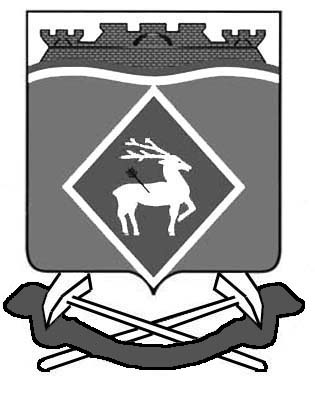 